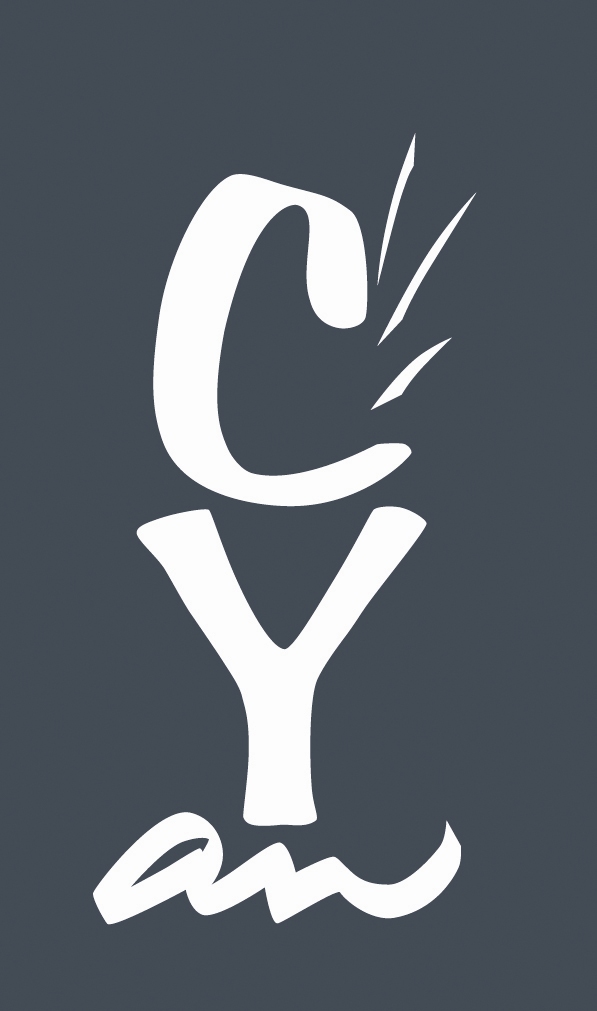 Thank you for your interest in receiving educational materials to support your tobacco-free efforts. Depending on availability, materials are available at no cost to advocates currently working on tobacco prevention and cessation efforts with California Colleges, Universities, and Trade and Technical Schools.Many of these materials are also available for purchase at low or no cost through the Tobacco Education Clearinghouse of California (TECC) or the California Smokers’ Helpline.Please send completed form to info@cyanonline.org.Name		     Email		     Shipping Address	Attn: 			Organization			Street Address			City  	State   ZipThe following materials were created for young adult audiences. The following materials were created for Student Veterans and Active Duty Military Personnel 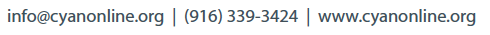 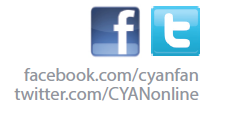 PostersPostersPostersNumberDescription (11 x 17, inches)QuantityP1Switching Isn’t Quitting P2Cost of Tobacco P3Toxins in Tobacco P4Try (1 Cigarette) P5Try (3 Cigarettes) P6E-Cigarettes- Blue P7E-Cigarettes- Green P8Hookah P9E-Cigarettes- Asterisk P10E-Cigarettes- Addicts P11E- Cigarettes- Vapor P12Smokeless TobaccoP13BluntsFlyersFlyersFlyersNumberDescription (All 8.5 x 11 inches)(Suggested quantity 10-100)F1Switching Isn’t Quitting F2Try (1 Cigarette) F3Try  (3 Cigarettes) Fact CardsFact CardsFact CardsNumberDescription (Suggested quantity 100-250)FC1E-Cigarette- BlueFC2E-Cigarette- Green	FC3Hookah FC4Smokeless TobaccoFC5 BluntsFC6Environmental WastePost CardsPost CardsPost CardsNumberDescription (5.5 x 4.25 inches)(Sent in packs of 250)PC1Switching Isn’t QuittingPC2Cost of TobaccoPC3Toxins in TobaccoPC4Try 1 (Cigarette)PC5Try 3 (Cigarette)PC6E-Cigarette- Asterisk PC7E-Cigarette- AddictsPC8E-Cigarette- VaporPostersPostersPostersNumberDescription MP1Smokeless Tobacco MP2CigarsFact CardsFact CardsFact CardsNumberDescription MFC1Smokeless Tobacco MFC2CigarsPost CardsPost CardsPost CardsNumberDescription MPC1Marine Hugging Child Quit CardMPC2Soldier Hugging Child Quit CardMPC3 Soldier with Child Quit CardMPC4 Family with Child Quit CardMPC10HumveeMPC11Quit Tobacco TodayCessation Materials Cessation Materials Cessation Materials NumberDescription  (Suggested quantity 10-100)C1Humvee Quit CardC2Quit Tobacco Today Quit Card